KAIST 학부 총학생회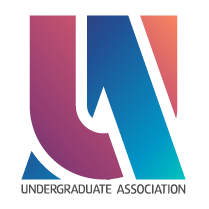 2022.08.28제 출 문학부 총학생회장 귀하:본 계획서를 감사원의 2022년도 상/하반기 사업계획서로 제출합니다.2022년 08월 28일1. 사업 개요2. 사업 추진 목적감사보고서 양식 확정 및 제출 일자 등 세부 사항과 관련된 회의를 통해 구체적 내용 결정 및 감사 과정 진행3. 사업 계획1) 사업 수혜 대상자감사위원 및 피감기관, 카이스트 학생2) 세부 사업 내용-현재 감사 시행 방식에 대한 검토 및 개선점 모색-감사 개선 제안 및 질문들 처리-감사 과정 논의 및 역할 분배4. 사업 예상 타임라인5. 사업 예산1. 사업 개요2. 사업 추진 목적감사 위원간의 감사 결과 상호 확인 및 각 피감사기관에 대한 감사 결과 확정3. 사업 계획1) 사업 수혜 대상자감사위원 및 피감기관, 카이스트 학생2) 세부 사업 내용감사 질의서 작성 및 검토 후 피감기관 에게 전달감사 결과 재 검토감사 결과 최종안 확정4. 사업 예상 타임라인5. 사업 예산감사원YY년도 상/하반기 사업계획서기구명감사원직위/이름감사위원/백준규서명담당자기구장서명백준규심형주Ⅰ. 사업 개요사업번호사업명사업기간담당자1회계감사 매뉴얼 검토 및 감사 계획 회의2022/08/29~2022/09/02심형주2감사보고서 마감회의2022/09/12~2022/09/15심형주Ⅱ. 사업별 계획1회계감사 매뉴얼 검토 및 감사계획 회의1) 사업 방식 작성된 회계감사 매뉴얼 검토 및 후년도 개선사항 논의2) 사업 준비 기간2022/08/29~2022/09/013) 사업 일시2022/09/014) 사업 예산120,0005) 담당부서/담당자감사원장 심형주날짜내용비고2022/08/29~2022/09/01회계감사 매뉴얼 검토 및 감사 계획 회의 감사시행방식 검토 및 피감기관 들에게 배포담당소항목출처세부항목코드전년도 동분기 결산당해년도 예산비율비고사무 소모품 및 유지학생다과B2₩0₩40,000%0사무 소모품 및 유지계계계₩0₩40,000%0회의비학생감사원 회의비D1₩0₩80,000%0회의비계계계₩0₩120,000%0합계합계합계합계합계120,000120,000120,000120,0002감사보고서 마감 회의1) 사업 방식 감사보고서 관련 마감 회의를 대면으로 진행한다.2) 사업 준비 기간2022/09/12~2022/09/153) 사업 일시2022/09/154) 사업 예산120,0005) 담당부서/담당자심형주날짜내용비고2022/09/05~2022/09/12감사보고서 마감 회의감사 결과 확정 및 담당소항목출처세부항목코드전년도 동분기 결산당해년도 예산비율비고사무 소모품 및 유지학생다과B2₩0₩40,000%0사무 소모품 및 유지계계계₩0₩40,000%0회의비학생감사원 회의비D1₩0₩80,000%0회의비계계계₩0₩120,000%0합계합계합계합계합계120,000120,000120,000120,000